ПОСТІЙНА КОМІСІЯ З ПИТАНЬ ЖИТЛОВО-КОМУНАЛЬНОГО ГОСПОДАРСТВА, ЕКОЛОГІЇ ТА НАДЗВИЧАЙНИХ СИТУАЦІЙ __________________№_________________на №________________от_______________ПРОТОКОЛзасідання постійної комісії27 травня 2020 року, 11:00Велика зала (площа Думська, 1)ПРИСУТНІ:Голова комісії: Іваницький О.В.Заступник голови комісії: Совік О.М.Секретар комісії: Орлов О.В.Члени комісії: Наконечна А.Л., Рогачко Л.О., Стась Е.П.Дацюк Валентина Миколаївна – в. о. директора департаменту екології та розвитку рекреаційних зон Одеської міської ради.Жилкіна Тетяна Павлівна – заступник директора юридичного департаменту Одеської міської ради.Скляніченко Ігор Вікторович – заступник директора з виробництва КП «Теплопостачання  міста Одеси».Іванов Валерій Юрійович – заступник директора з фінансових питань КП «Теплопостачання  міста Одеси».Теплицький Вячеслав Євгенович – директор КП «Агентство програм розвитку Одеси».Помічники депутатів Одеської міської ради, представники громадськості, ЗМІПОРЯДОК ДЕННИЙ1.	Питання департаменту екології та розвитку рекреаційних зон Одеської міської ради1.1.	Про проект рішення «Про внесення змін до Програми охорони тваринного світу та регулювання чисельності безпритульних тварин у м. Одесі на 2016-2021 роки, затвердженої рішенням Одеської міської ради від 03 лютого 2016 року № 268-VII».2.	Звіт комунального підприємства Теплопостачання міста Одеси про результати опалювального сезону 2019 – 2020 рр.3.	Питання департаменту міського господарства Одеської міської ради3.1.	Про проект рішення «Про надання згоди на прийняття до комунальної власності територіальної громади м. Одеси квартиру № 47а/2, розташованої за адресою: м. Одеса, Французький бульвар, 9».3.2.	Про проект рішення «Про надання згоди на прийняття до комунальної власності територіальної громади м. Одеси квартир № 130, № 218, № 365 розташованих за адресою: м. Одеса вул. Жаботинського, буд. 56-А».3.3.	Про проект рішення «Про залишення гуртожитку, розташованого за адресою: м. Одеса, вул. Юхима Фесенко, 11 у статусі «гуртожиток» та  надання дозволу на приватизацію його приміщень».3.4.	Про проект рішення «Про прийняття до комунальної власності територіальної громади м. Одеси та передачу на баланс комунального підприємства  «Теплопостачання міста Одеси» із закріпленням  за ним на праві господарського відання обладнання котельні за адресою: м. Одеса,                              вул. Центральний аеропорт, 2/1». 3.5.	Про проект рішення «Про затвердження  звіту з незалежної оцінки майна».3.6.	Про лист департаменту щодо погашення заборгованості КП «ТмО» за поставлене вугілля для опалювального сезону 2019 – 2020 рр.3.7.	Про лист департаменту щодо погашення заборгованості КП «ТмО» по екологічному податку за І квартал 2020 року та земельному податку.1.	Питання департаменту екології та розвитку рекреаційних зон Одеської міської ради1.1.	СЛУХАЛИ: інформацію Дацюк В.М. по проєкту рішення                   «Про внесення змін до Програми охорони тваринного світу та регулювання чисельності безпритульних тварин у м. Одесі на 2016-2021 роки, затвердженої рішенням Одеської міської ради від 03 лютого 2016 року № 268-VII» (лист департаменту екології та розвитку рекреаційних зон Одеської міської ради від 15.05.2020 р. № 677/2-мр та проєкт рішення додаються).ВИСТУПИЛИ: Іваницький О.В., Жилкіна Т.П.ВИРІШИЛИ:Рекомендувати до розгляду проєкт рішення «Про внесення змін до Програми охорони тваринного світу та регулювання чисельності безпритульних тварин у м. Одесі на 2016-2021 роки, затвердженої рішенням Одеської міської ради від 03 лютого 2016 року № 268-VII» за умови погодження зазначеного проєкту рішення відповідно до вимог Регламенту Одеської міської ради VII скликання.РЕЗУЛЬТАТ ГОЛОСУВАННЯ:«за» - 6 «проти» - 0; «утрималось» - 0; «не голосувало» - 0Рішення прийнято2.	СЛУХАЛИ: звіт комунального підприємства Теплопостачання міста Одеси про результати опалювального сезону 2019 – 2020 рр. (інформація додається).ВИСТУПИЛИ: Скляніченко І.В., Іванов В.Ю., Іваницький О.В., Орлов О.В., Мостовських Н.І., Рогачко Л.О.ВИРІШИЛИ:1.	Комунальному підприємству «Теплопостачання міста Одеси» надавати постійній комісії щомісячний звіт про фінансовий стан.2.	Рекомендувати КП «Теплопостачання міста Одеси» здійснювати нарахування та виставляти рахунки населенню за послугу теплопостачання окремо по кожному місяцю.РЕЗУЛЬТАТ ГОЛОСУВАННЯ:«за» - 6; «проти» - 0; «утрималось» - 0; «не голосувало» - 0Рішення прийнято3.	Питання департаменту міського господарства Одеської міської ради3.1.	СЛУХАЛИ: інформацію Мостовських Н.І. по проєкту рішення                          «Про надання згоди на прийняття до комунальної власності територіальної громади м. Одеси квартири № 47а/2, розташованої за адресою: м. Одеса, Французький бульвар, 9» (лист департаменту міського господарства Одеської міської ради від 12.05.2020 р. № 661/2-мр та проєкт рішення додаються).ВИСТУПИЛИ: Іваницький О.В., Орлов О.В., Рогачко Л.О.ВИРІШИЛИ:Рекомендувати до розгляду проєкт рішення «Про надання згоди на прийняття до комунальної власності територіальної громади м. Одеси квартири № 47а/2, розташованої за адресою: м. Одеса, Французький бульвар, 9» за умови погодження зазначеного проєкту рішення відповідно до вимог Регламенту Одеської міської ради VII скликання.РЕЗУЛЬТАТ ГОЛОСУВАННЯ:«за» - 5; «проти» - 0; «утрималось» - 1 (Орлов О.В.); «не голосувало» - 0Рішення прийнято3.2.	СЛУХАЛИ: інформацію Мостовських Н.І. по проєкту рішення                          «Про надання згоди на прийняття до комунальної власності територіальної громади м. Одеси квартир № 130, № 218, № 365 розташованих за адресою: м. Одеса вул. Жаботинського, буд. 56-А» (лист департаменту міського господарства Одеської міської ради від 12.05.2020 р. № 661/2-мр та проєкт рішення додаються).ВИСТУПИЛИ: Іваницький О.В., Орлов О.В.ВИРІШИЛИ:Рекомендувати до розгляду проєкт рішення «Про надання згоди на прийняття до комунальної власності територіальної громади м. Одеси квартир № 130, № 218, № 365 розташованих за адресою: м. Одеса вул. Жаботинського, буд. 56-А» за умови погодження зазначеного проєкту рішення відповідно до вимог Регламенту Одеської міської ради VII скликання.РЕЗУЛЬТАТ ГОЛОСУВАННЯ:«за» - 6; «проти» - 0; «утрималось» - 0; «не голосувало» - 0Рішення прийнято3.3.	СЛУХАЛИ: інформацію Мостовських Н.І. по проєкту рішення                          «Про залишення гуртожитку, розташованого за адресою: м. Одеса, вул. Юхима Фесенко, 11 у статусі «гуртожиток» та  надання дозволу на приватизацію його приміщень» (лист департаменту міського господарства Одеської міської ради від 20.05.2020 р. № 684/2-мр та проєкт рішення додаються).ВИСТУПИЛИ: Іваницький О.В.ВИРІШИЛИ:Рекомендувати до розгляду проєкт рішення «Про залишення гуртожитку, розташованого за адресою: м. Одеса, вул. Юхима Фесенко, 11 у статусі «гуртожиток» та  надання дозволу на приватизацію його приміщень» за умови погодження зазначеного проєкту рішення відповідно до вимог Регламенту Одеської міської ради VII скликання.РЕЗУЛЬТАТ ГОЛОСУВАННЯ:«за» - 6; «проти» - 0; «утрималось» - 0;«не голосувало» - 0Рішення прийнято3.4.	СЛУХАЛИ: інформацію Мостовських Н.І. по проєкту рішення                          «Про прийняття до комунальної власності територіальної громади м. Одеси та передачу на баланс комунального підприємства  «Теплопостачання міста Одеси» із закріпленням  за ним на праві господарського відання обладнання котельні за адресою: м. Одеса, вул. Центральний аеропорт, 2/1»                            (лист департаменту міського господарства Одеської міської ради                                від 22.05.2020 р. № 697/2-мр та проєкт рішення додаються).ВИСТУПИЛИ: Іваницький О.В., Орлов О.В.ВИРІШИЛИ:Рекомендувати до розгляду проєкт рішення «Про прийняття до комунальної власності територіальної громади м. Одеси та передачу на баланс комунального підприємства  «Теплопостачання міста Одеси» із закріпленням  за ним на праві господарського відання обладнання котельні за адресою: м. Одеса, вул. Центральний аеропорт, 2/1» за умови погодження зазначеного проєкту рішення відповідно до вимог Регламенту Одеської міської ради VII скликання.РЕЗУЛЬТАТ ГОЛОСУВАННЯ:«за» - 4; «проти» - 0; «утрималось» - 2 (Орлов О.В., Стась Е.П.);                         «не голосувало» - 0Рішення прийнято3.5.	СЛУХАЛИ: інформацію Мостовських Н.І. по проєкту рішення                          «Про затвердження звіту з незалежної оцінки майна» (лист департаменту міського господарства Одеської міської ради від 22.05.2020 р. № 696/2-мр та проєкт рішення додаються).ВИСТУПИЛИ: Іваницький О.В., Теплицький В.Є., Жилкіна Т.П., Рогачко Л.О., Орлов О.В.ВИРІШИЛИ:Рекомендувати до розгляду проєкт рішення «Про затвердження  звіту з незалежної оцінки майна» за умови погодження зазначеного проєкту рішення відповідно до вимог Регламенту Одеської міської ради VII скликання.РЕЗУЛЬТАТ ГОЛОСУВАННЯ:«за» - 6; «проти» - 0; «утрималось» - 0; «не голосувало» - 0Рішення прийнято3.6.	СЛУХАЛИ: інформацію щодо необхідності погашення заборгованості КП «Теплопостачання міста Одеси» за поставлене вугілля для опалювального сезону 2019 – 2020 рр. (лист департаменту міського господарства Одеської міської ради від 14.05.2020 р. № 671/2-мр додається).ВИСТУПИЛИ: Іванов В.Ю., Іваницький О.В., Скляніченко І.В., Орлов О.В.ВИРІШИЛИ:Прийняти до відома пропозицію департаменту міського господарства Одеської міської ради щодо перерозподілу коштів КП «Теплопостачання міста Одеси» відповідно до листа від 14.05.2020 р. № 671/2-мрРЕЗУЛЬТАТ ГОЛОСУВАННЯ:«за» - 5; «проти» - 0; «утрималось» - 1 (Стась Е.П.);  «не голосувало» - 0Рішення прийнято3.7.	СЛУХАЛИ: інформацію щодо необхідності погашення заборгованості КП «Теплопостачання міста Одеси» по екологічному податку за І квартал 2020 року та земельному податку. (лист департаменту міського господарства Одеської міської ради від 22.05.2020 р. № 693/2-мр додається).ВИСТУПИЛИ: Іванов В.Ю., Іваницький О.В., Орлов О.В.ВИРІШИЛИ:1.	Прийняти до відома пропозицію департаменту міського господарства Одеської міської ради щодо перерозподілу коштів КП «Теплопостачання міста Одеси» відповідно до листа від 22.05.2020 р.                  № 693/2-мр.2.	Постійна комісія звертає увагу департаменту міського господарства Одеської міської ради та КП «Теплопостачання міста Одеси», що комунальне підприємство є юридичною особою яка здійснює господарську діяльність. Питання погодження перерозподілу коштів комунального підприємства не потребує рішень постійної комісії та у подальшому розгляд таких питань не є доцільним.РЕЗУЛЬТАТ ГОЛОСУВАННЯ:«за» - 5; «проти» - 0; «утрималось» - 1 (Стась Е.П.);  «не голосувало» - 0Рішення прийнятоГолова комісії							О.В. ІваницькийСекретар комісії 							О.В. Орлов	   ОДЕСЬКА 	МІСЬКА РАДА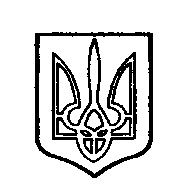 ОДЕССКИЙ ГОРОДСКОЙ СОВЕТ. Одеса, пл. Думська,1. Одесса, пл. Думская,1